РЕСПУБЛИКА КРЫМ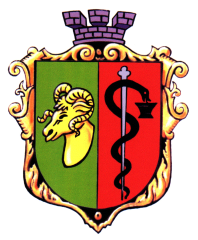 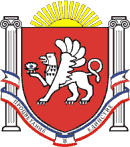 ЕВПАТОРИЙСКИЙ ГОРОДСКОЙ СОВЕТ
Р Е Ш Е Н И ЕI созывСессия № 4725 ноября  2016г.                          г. Евпатория                                         № 1-47/6О наделении заместителя председателя Контрольно-счётного органа - Контрольно-счетной палаты городского округа Евпатория Республики Крым полномочиями по составлению протоколов об административных правонарушенияхВ соответствии с Федеральным законом от 06.10.2003 № 131-ФЗ «Об общих принципах организации местного самоуправления в Российской Федерации», Федеральным законом от 07.02.2011 №6-ФЗ «Об общих принципах организации и деятельности контрольно-счетных органов субъектов Российской Федерации и муниципальных образований», Кодексом Российской Федерации об административных правонарушениях от 30.12.2001 № 195-ФЗ, Законом Республики Крым от 08.08.2014 №54-ЗРК «Об основах местного самоуправления в Республике Крым», Законом Республики Крым от 25.06.2015г. № 117-ЗРК/2015 «Об административных правонарушениях в Республике Крым», Уставом муниципального образования городского округа Евпатории Республики Крым, с целью осуществлению полномочий по составлению протоколов об административных правонарушениях,городской совет РЕШИЛ: 	1. Наделить заместителя председателя Контрольно-счётного органа - Контрольно-счетной палаты городского округа Евпатория Республики Крым полномочиями по составлению протоколов об административных правонарушениях, предусмотренных статьями 5.21, 15.1, 15.11, 15.14 - 15.15.16, частью 1 статьи 19.4, статьей 19.4.1, частью 20 статьи 19.5, статьями 19.6 и 19.7 Кодекса Российской Федерации об административных правонарушениях.2. Настоящее решение вступает в силу со дня принятия и подлежит обнародованию на официальном сайте Правительства Республики Крым - http://rk.gov.ru в разделе: муниципальные образования, подраздел - Евпатория, а также на официальном сайте муниципального образования городской округ Евпатория Республики Крым - http://admin.my-evp.ru в разделе Документы, подраздел - Документы городского совета в информационно-телекоммуникационной сети общего пользования.3. Контроль за исполнением настоящего решения возложить на комитет Евпаторийского городского совета по вопросам нормотворческой деятельности, регламента, депутатской этике, связям с общественностью, взаимодействию с правоохранительными органами, информационной политике, межнациональным отношениям, местному самоуправлению, противодействия коррупции.Председатель Евпаторийского городского совета			         О.В. Харитоненко 